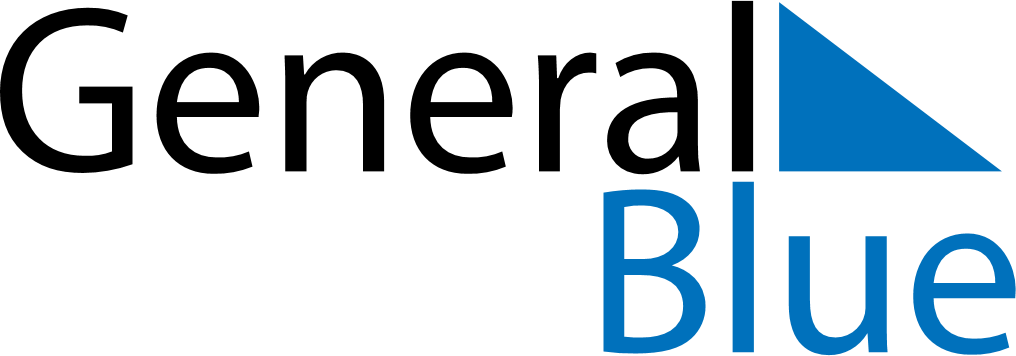 December 2025December 2025December 2025GuamGuamSundayMondayTuesdayWednesdayThursdayFridaySaturday12345678910111213Our Lady of Camarin Day1415161718192021222324252627Christmas EveChristmas Day28293031New Year’s Eve